April 17, 2019Docket No. A-2012-2309558Utility Code: 1714766MATT MCGUIGANLIBERTY COMMUNITY GAS LLC 21 BROWNSTONE RD PO BOX 187OTTSVILLE PA 18942	RE: Act 127 Registration Pipeline Ownership ChangeDear Mr. McGuigan:This letter serves to acknowledge your notification to the Commission of the structure change from Liberty Community Gas, LLC to Liberty L.P. Gas, Inc.  The Secretary’s bureau will cancel Liberty Community Gas, LLC’s registration at Docket No. A-2012-2309558 by removing their name from its registry, and issue a new registry for Liberty L.P. Gas, Inc. at Docket No.   A-2019-3008798.  When filing future annual pipeline registration forms please reference the new docket number.  The Commission reminds if Liberty L.P. Gas, Inc. were to acquire any jurisdictional assets under any other name, it must file an Initial Registration Form with the Commission in order to comply with the mandates of Act 127.Please direct any questions to Lee Yalcin, Financial Analyst, Technical Utility Services at email yalcin@pa.gov (preferred) or (717) 787-6723.						Sincerely,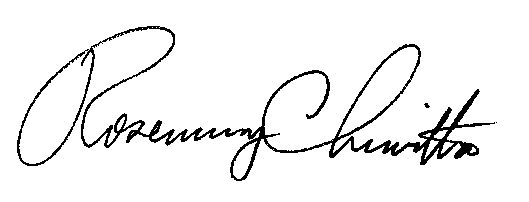 	Rosemary Chiavetta	SecretaryCc: Shirley Spunaugle, Secretary’s BureauAmy Zuvich, Bureau of Administration, Financial and Assessments 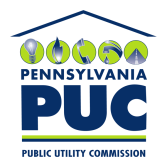 COMMONWEALTH OF PENNSYLVANIAPENNSYLVANIA PUBLIC UTILITY COMMISSION400 NORTH STREET, HARRISBURG, PA 17120IN REPLY PLEASE REFER TO OUR FILE